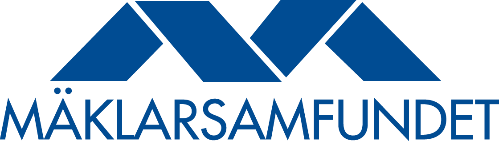 Bostadsbristen har skapat historiskt hög prisutveckling i Kronobergs län åren 2012-2015 Pressmeddelande den 28 april 2016Mäklarsamfundet har tagit fram en rikstäckande kartläggning av hur priserna på den svenska bostadsmarknaden har utvecklats under åren 2012-2015. På kommunnivå i Kronobergs län har priset på villor ökat mest i Växjö (30 procent) följt av Alvesta (24 procent). För bostadsrätter har ökningen varit störst i Växjö (46 procent) och Ljungby (20 procent).Det är bostadsrätterna i Kronobergs län som ökat mest under den granskade perioden, med 49 procent, medan villorna ökat med 18 procent. Mindre bostadsrätter, som enrums- och tvårumslägenheter har ökat med 55 procent respektive 53 procent under perioden. Det innebär att priserna på bostadsrätter i snitt ökat med ca 460 000 kronor och villor med ca 246 000 kronor.Växjö hade vid utgången av 2015 länets högsta snittpris för villor, då kostade de omkring 2,6 miljoner i snitt, följt av Älmhult där en villa i snitt kostade 1,7 miljoner kronor.Snittpriset på bostadsrätter sett till riket som helhet ökade under perioden 2012-2015 med 37 procent, eller drygt 596 000 till 2,1 miljoner kronor år 2015. Villor ökade med 21 procent, eller 461 000 kronor till cirka 2,7 miljoner kronor år 2015. Mindre bostadsrätter i riket ökade i snitt allra mest, ettor med 40 procent och tvåor med 42 procent. Variationerna i riket är stora. Norrbottens län var det län med högst prisökning på både villor och bostadsrätter, snittpriset för en bostadsrätt ökade med 90 procent och villor med 54 procent. På kommunnivå har prisutvecklingen på bostadsrätter varit störst i Falköping (127 procent), Piteå (108 procent) och Kumla (89 procent). Villor ökade mest i Nordmaling (56 procent), Salem (54 procent) och Tidaholm (54 procent).  Bostadsbristen är en av vår tids mest komplexa samhällsutmaningar och vår kartläggning visar svart på vitt att bristen på bostäder inneburit ett prisrally i Kronobergs län, inte bara i storstadsregionerna. Det är en mycket oroande utveckling som påverkar allt fler människors framtidsmöjligheter, säger Ingrid Eiken, VD för Mäklarsamfundet.De flesta hushåll saknar ekonomiska möjligheter att spara i den takt som priserna stiger. Amorteringskrav och bolånetak gör det dyrare och svårare för människor att låna pengar, men det löser inte grundproblemet, det vill säga bristen på bostäder. Bara genom att öka byggandet och genomföra reformer som ökar rörligheten i det befintliga beståndet får vi en fungerande bostadsmarknad som tillgodoser människors behov i hela landet, avslutar Ingrid Eiken. Rapporten, inklusive övriga länsvisa sammanställningar, finns på www.maklarsamfundet.se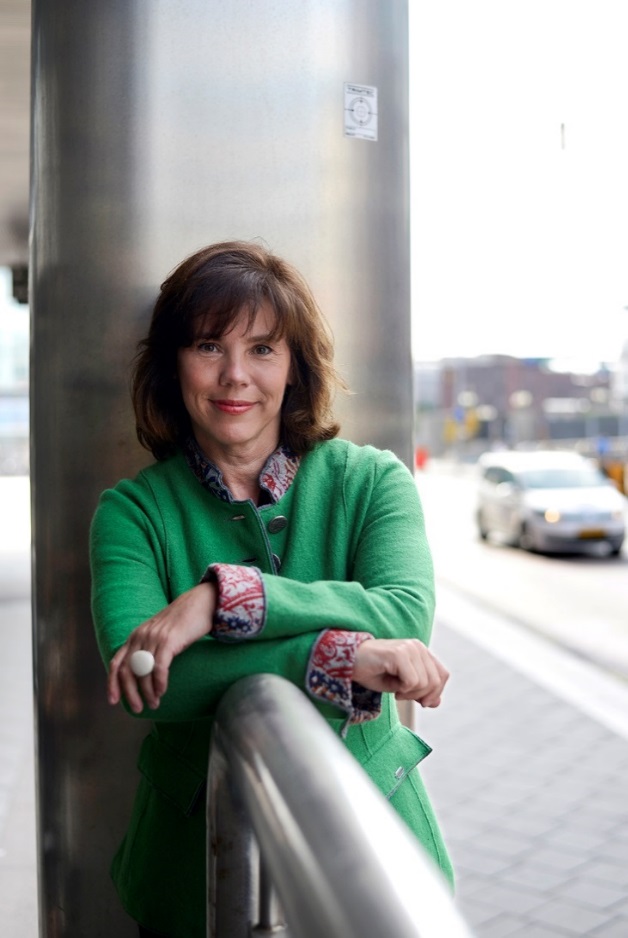 För mer information kontakta:
Ingrid Eiken, VD, Mäklarsamfundet, 070-669 34 34.Josefine Uppling, analys- och kommunikationschef, 
Mäklarsamfundet, 070-050 80 76.Tabell 1. Prisutveckling, Kronoberg län.
Källa: Svensk Mäklarstatistik ABTabell 2. Snittpris för bostadsrätter i Kronobergs län, förändring 2012-2015 och 2014-2015.Källa: Svensk Mäklarstatistik ABTabell 3. Snittpris för villor i Kronobergs län, förändring 2012-2015 och 2014-2015.Källa: Svensk Mäklarstatistik ABKronobergs länÅr 2015Förändring år 2012-2015Förändring år 2012-2015Förändring år 2012-2015Förändring år 2014-2015Förändring år 2014-2015Förändring år 2014-2015Snittpris
KronorProcentKronorKontant-
insatsProcentKronorKontant-
insats Villor1 627 20618 %245 86936 8809 %136 09720 415Bostadsrätter1 399 33049 %460 47669 07215 %187 54328 1321 rum857 46755 %302 85245 42819 %137 65920 6492 rum1 295 22853 %447 45867 11918 %201 96930 2953 rum1 391 97843 %420 37863 05710 %128 75519 3144 rum +1 733 12352 %596 43189 46418 %266 91140 036BostadsrätterÅr 2015Förändring år 2012-2015Förändring år 2012-2015Förändring år 2012-2015Förändring år 2014-2015Förändring år 2014-2015Förändring år 2014-2015KommunSnittpris 
KronorProcentKronorKontant-
insatsProcentKronorKontant-
insatsAlvesta-------Lessebo-------Ljungby562 74520 %93 73114 0600 %-255-38Markaryd-------Tingsryd-------Uppvidinge-------Växjö1 573 63946 %492 20973 83212 %170 82425 624Älmhult-------VillorÅr 2015Förändring år 2012-2015Förändring år 2012-2015Förändring år 2012-2015Förändring år 2014-2015Förändring år 2014-2015Förändring år 2014-2015KommunSnittpris KronorProcentKronorKontant-
insatsProcentKronorKontant-insatsAlvesta1 208 46624 %234 05435 1086 %66 2699 940Lessebo810 40222 %146 31121 9462 %16 1262 419Ljungby1 382 29813 %158 78723 8183 %34 8195 223Markaryd787 2946 %48 0447 2062 %13 2181 983Tingsryd702 0772 %10 7861 61823 %130 96619 645Uppvidinge632 0005 %27 3024 095-6 %-38 638-5 796Växjö2 605 39130 %603 14090 47116 %366 64654 997Älmhult1 731 59414 %214 02232 10325 %348 48652 273